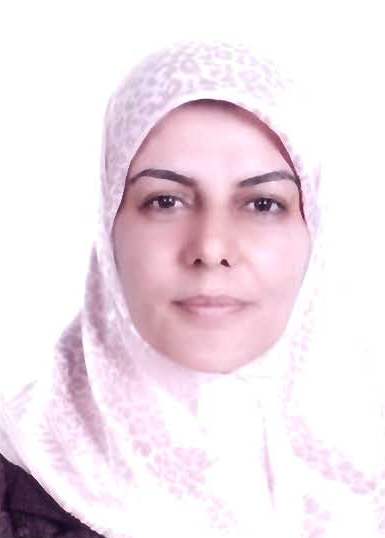 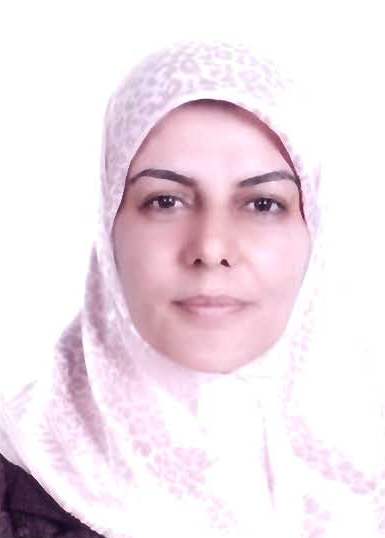 A- Personal InformationEsmail  Abdullhussein Alkhalili Bushra 1966   Birth day--- 05/06/1992The first date of work--- 05/05/  07505701259Number phone--:Email addressbushrautm2014@gmail.combushraabdulhussein258@gmail.comB- Scientific Qualifications-- She holds Bachelor and Master's degrees from the biology department of Bagdad University / Iraq.-- She obtained the Ph.D. degree in Bioscience Department  / Faculty of Science/ University Technology Malaysia (UTM).C- Scientific Area and Published ResearchD- Professional Acknowledgement  E- Training, Courses, Seminar related to Scientific, Administrative and Planning FieldsNoted; All information in the above CV is correct and we have the documents to prove itPublicationResearch TitleResearch FieldPublished in Book Publisher International: Current Strategies in Biotechnology and Bioresource Technology Vol. 1 / 20/3/2020Biodesulfurization of Sour Crude Oil: An Advanced StudyCurrent Biotechnology and biorefineryWithin the research plan of the Ministry of the Ministry of Science and Technology in 2020Characterization of Biological, Physical and Chemical Factors Affecting on Biodesulfurization of Iraqi Sour Crude Oil.Crude oil biotechnologyWithin the research plan of the Ministry of the Ministry of Science and Technology in 2019Desulfurization of Iraqi Sour Crude Oil by Selecting Sulfur Utilizing BacteriaCrude oil biotechnologyPublished in  International conference on science , engineering and the social science ICSESS) / University Technology Malaysia / 2017 Biocatalystic Desulfurization of Sour Crude OilApplied Biological Science in  petroleum treatmentPublished in Modern Applied Science; Vol. 11, No. 9; 2017 ISSN 1913-1844   E-ISSN 1913-1852 Published by Canadian Center of Science and Education/2017.Biodesulfurization of Sour Crude OilApplied Biological Science in  petroleum treatmentParticipated in the first conference of the ministry science and technology on the role of science and technology in serving governorates and regions; Baghdad, Iraq / 2012Determination  Pathogenic  Bacteria in Water Using PCR TechniqueUsed modern approaches in biological fieldsParticipation in the conference (Clean Energy) / Poster Third Iraqi Energy Exhibition: Bagdad, Iraq/  2012Removing Sulfur from Crude Oil by BacteriaRenewable energy sourcesParticipated in the conference of Al-Mustansiriya University; Baghdad, Iraq / 2012Preparing an environmentally chemical compound to reduce the Nile herb.Environment friendly treatmentsWithin the research plan of the Ministry of the Ministry of Science and Technology in 2011-2012.Preparation of an Environmentally Friendly Material to Combat the Nile Herb in the Iraq Rivers.Environmental studiesParticipated in the International Conference on Iraq Oil Studies / University of Baghdad / College of Science / 2011Desulfurization  of  Crude Oil by Sulfur-Reducing BacteriaModern petroleum studiesParticipated in the ninth scientific conference, University of Baghdad, Iraq / College of Science / 2009Biological of Sulfur Removal from Sour Crude OilModern petroleum aspectsWithin the research plan of the Ministry of the Ministry of Science and Technology in 2009Determination of the Activity  and Stability of Protein Using Ultraviolet SpectraNanotechnology StudiesYearAcknowledgement2020Participation Certificate /  Evaluate teaching validity/ Ministry of Science and Technology / Teaching Methods and Examination Course. 2020Participation Certificate / The mechanism for publishing scientific research is professionally in Scopus journal / Ministry of Science and Technology / Iraq.2020Participation Certificate / Develop English language skills / speak English fluently BBC / Ministry of Science and Technology/ Iraq. 2019Participation Certificate / Developing the skill of researchers, third stage - latex program / Ministry of Science and Technology / Iraq.2019Participation Certificate /  Researchers Skill Development, Third Stage - ENDNOTE Program / Ministry of Science and Technology / Iraq.2019Participation Certificate /  Developing the skills of researchers, the first stage (intensive in English and research level) / Ministry of Science and Technology / Iraq.2019Participation Certificate   / Entrepreneurship (leadership) / Al-Khwarizmi Center - Bright Future, University of Baghdad / Iraq.2019Participation Certificate   /An  advanced English course / Al-Khwarizmi Center - Bright Future, University of Baghdad / Iraq.2019Participation Certificate  / Training and development center for writing references Mendeley Program and Latex Program / Al-Mustansiriya University/Iraq 2019Participation Certificate / Evaluate teaching validity/ Ministry of Science and Technology, Baghdad / Iraq.2019Participation Certificate / perfected Arabic language course / Ministry of Science and Technology, Baghdad / Iraq..2019Participation Certificate / Teaching competency requirements for teaching course / Ministry of Science and Technology, Baghdad / Iraq.2017Global participation certificate: participated in the World Conference on Science, Engineering and Social Sciences / University of Technology Malaysia2016Appreciation Certificate: participated in the symposium / Ministry of Water Resources / Combating the Nile flower2014Appreciation Certificate: participated Center of the Malaysian Language  / Academic Branch of the International Student Society Malaysian University of Technology UTM.2012Appreciation Certificate: Appreciation of efforts by Mr. Abdul Kareem Al-Samarrai for the  participate in the first conference of the regions service and governorates (Ishtar Hotel in Baghdad) / Ministry of Science and Technology2012Appreciation Certificate: Appreciation of efforts to participate in the eighth scientific conference (preparing an environmentally safe chemical mixture to combat the Nile) / Al-Mustansiriya University,Iraq.2011Appreciation Certificate: Participated for the International Conference on Iraq Petroleum Studies / Ministry of Higher Education / University of Baghdad / College of Science, Iraq.2011Participation Certificate: PCR Technologies and Applications Course / Biotechnology Research Center / Al-Nahrain University, Iraq.2010Participation Certificate: Fundamentals of PCR Technologies and Applications / Biotechnology Research Center / Al-Nahrain University, Iraq.2007Participation Certificate: English language / advanced level / the Iraqi-American Chamber of Commerce and industry (IACCI) / Ministry of Science and Technology,Iraq.2008Participation Certificate: ICDL / Al-Duha International Computer Driving LicenseAcknowledgement and appreciationAcknowledgement and appreciation2019Acknowledgement and appreciation; Directorate of the popular crowd to train them on the visible spectrum and ultraviolet2009Acknowledgement and appreciation; Participation in hormonal and endocrine analyzes course (1st place holder) / Ministry of Science and Technology2009Acknowledgement and appreciation; Training the employees of the Petroleum Research Center on the applications of scientific devices / Ministry of Science and Technology2009Acknowledgement and appreciation; Giving a lecture about determining the efficacy and stability of protein using the UV technology / Ministry of Science and Technology2008Acknowledgement and appreciation; Giving a lecture on biotechnology in modern life aspects / Ministry of Science and Technology2007Acknowledgement and appreciation; Participation in the course of the infrared spectrum and atomic absorption in biological systems / Ministry of Science and Technology1993Acknowledgement and appreciation; appreciated efforts from the College of Medicine / University of Baghdad1992Acknowledgement and appreciation; Appreciated efforts from Anbar University / College of Science / Department of Life SciencesYearPlaceTitle2020The Ministry of Science and TechnologyEvaluate teaching validity2020The Ministry of Science and TechnologyThe mechanism for publishing scientific research is professionally in Scopus journal2020The Ministry of Science and TechnologyDevelop English language skills / speak English fluently BBC 2019The Ministry of Science and TechnologyDeveloping the skill of researchers, third stage - latex program2019The Ministry of Science and TechnologyResearchers Skill Development, Third Stage - ENDNOTE Program2019The Ministry of Science and Technology Developing the skills of researchers, the first stage (intensive in English and research level)2019Al-Khwarizmi Center - Bright Future / University of BaghdadAn advanced English Course2019Al-Khwarizmi Center - Bright Future / University of BaghdadEntrepreneurship (leadership) -workshop2019Training and development center for Al-Mustansiriya University/ Baghdad Writing references by Mendeley Program and Latex Program 2019The Ministry of Science and TechnologyEvaluate teaching validity course2019The Ministry of Science and Technologyperfected Arabic language course2019The Ministry of Science and TechnologyTeaching competency requirements for teaching course2014University of Technology Malaysia UTM / World Academic CenterCourse in applications and skills / Academic Branch of the International Student Society, Malaysian Language.2012 - 2013Malaysia / Academic English Studies CenterEnglish Language Course including Reading, Writing, Speaking and Listening. 2012Department of Biotechnology/ Baghdad university.Bio-safety 2012Ministry of Science and TechnologyCourse in the extraction of DNA specifically 2012University of Nahrain / College of Science / Iraq - BaghdadCourse in PCR polymerization technology 2011University of Nahrain / Center research / Iraq - BaghdadCourse in PCR polymerization technology from different sample.2011Baghdad University / Genetic EngineeringCourse in the DNA extraction with different techniques and amplification by PCR technology. 2011Ministry of Science and Technology(TOEFL –Training) English Course2010Ministry of Science and TechnologyEnglish language course / intermediate level2011University of Baghdad / Genetic EngineeringExtraction of DNA by Different Techniques and Amplification of the PCR2010University of Nahrain / College of Science  Biotechnology / Research Baghdad, Iraq.PCR technology principles and applications2010Ministry of Science and TechnologyInternet Training / Advanced level2010Ministry of Science and Technology  EXCEL Program Training2009Ministry of Science and Technology First Aid and Emergency 2009Ministry of Science and Technology English language course / Advanced level2009Iraqi Ministry of Science and Technology / BaghdadMultiple Techniques for Water Testing and Bacterial Diagnosis2009Ministry of Science and TechnologyIdentification  of Organic Matter Using Ultraviolet Light2008 Ministry of Science and TechnologyBiological Technology of Water Treatment2008Al-Duha CompanyICDL International Computer Driving License2008Ministry of Science and TechnologyEndocrine Analysis2008Ministry of Science and TechnologyAnalysis of Radiation Immunotherapy2008Ministry of Science and TechnologyRadiological immunoassays2008Ministry of Science and TechnologyEndocrine hormones analyzes2008University of Baghdad / electronic computer centerQualifying course for postgraduate students2008Ministry of Science and TechnologyWINDOWS Program Training2007Ministry of Science and TechnologyPathological Analysis / advanced level2007Ministry of Science and TechnologyInfrared Spectroscopy and Atomic Absorption in Biological Systems2007Ministry of Science and TechnologyEnglish / Advanced Level / Iraqi - US Chamber of Commerce2005University of Baghdad / Electronic Computing CenterPostgraduate Train  for Computer Use